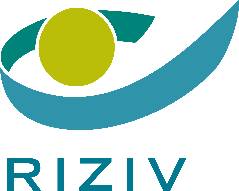 Attest van regelmatig schoolbezoekin het kader van de inschrijving in de hoedanigheid van niet-begeleide minderjarige volgens de bepalingen van artikel 32, eerste lid, 22°, van de wet  betreffende de verplichte verzekering voor geneeskundige verzorging en uitkeringen, gecoördineerd op 14 juli 1994Benaming en adres van de onderwijsinstelling :   ………………………………………………………………………………………………………………………………………………………………………………………………Ondergetekende,……………………………………………………………………………hoofd van de bovengenoemde instelling bevestigt dat  : …………………………………………………………………………………(naam en geboortedatum, indien gekend)als regelmatige leerling van ……………………………………………………………………….. tot……………………………………………………………………school heeft gelopen in de bovengenoemde instelling in de volgende studierichting : ………………………………………………………………………………………………Hij/zij bevestigt dat al de wettelijke, decretale en reglementaire voorschriften werden nageleefd.Gegeven te ……………………………, op ………………………………………………………..Stempel van de instelling,					Hoofd van de instelling,(Op de achterkant uitleg over het gebruik en doel van het formulier)Uitleg bij het gebruik en het doel van dit attest:Vanaf 1 januari 2008 kunnen niet-begeleide minderjarige vreemdelingen, d.w.z. minderjarigen die in België aankomen zonder vergezeld te zijn van hun ouders of van de persoon aan wie ze wettelijk werden toevertrouwd krachtens de wet die van toepassing is in het land van oorsprong, een persoonlijk recht laten gelden op de tegemoetkomingen van de verplichte verzekering voor geneeskundige verzorging. Om dit recht te kunnen laten gelden, moeten ze aan het ziekenfonds enerzijds het bewijs leveren dat ze een niet-begeleide minderjarige zijn volgens de bepalingen van de wet inzake de voogdij over de niet-begeleide minderjarige vreemdelingen, en anderzijds, voor de leerplichtige kinderen, aantonen dat ze  gedurende een bepaalde periode onderwijs hebben gevolgd, of, voor de niet-leerplichtige kinderen, dat ze aangeboden werden bij een erkende instelling voor preventieve gezinsondersteuning. Voor de leerplichtige kinderen heeft dit attest tot doel een bewijs te vormen voor de vervulling van de  voorwaarde inzake het regelmatig volgen van onderwijs. De onderwijsinstelling zal op het attest de periode vermelden gedurende welke de betrokken minderjarige regelmatig de lessen heeft gevolgd in die instelling op basis van de regelgeving die  van toepassing is inzake het regelmatig schoolbezoek.Op basis van dit attest zal het ziekenfonds nagaan of is voldaan aan de voorwaarde van drie maanden regelmatig schoolbezoek zoals die is opgelegd (In geval van wijziging van instelling in de loop van het jaar, kan de minderjarige meerdere attesten overmaken). 